Суббота – жизнь людей 	Поиграйте в «снежки». Скомкайте их из бумаги и кидайте в корзину или друг в друга.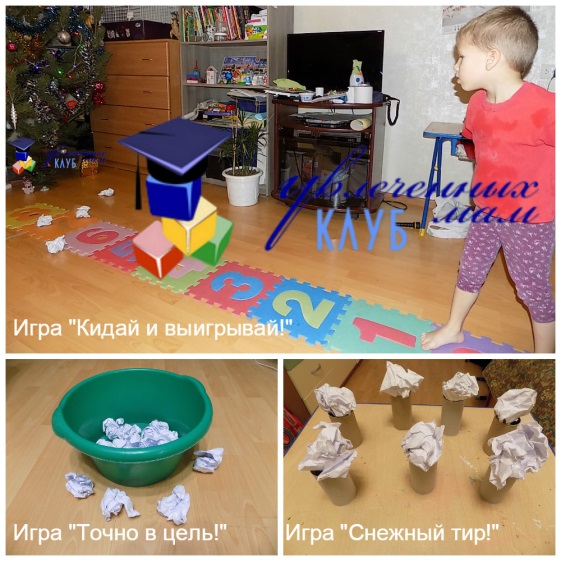 Воскресенье – развитие речи	Разучите пальчиковые и подвижные игры: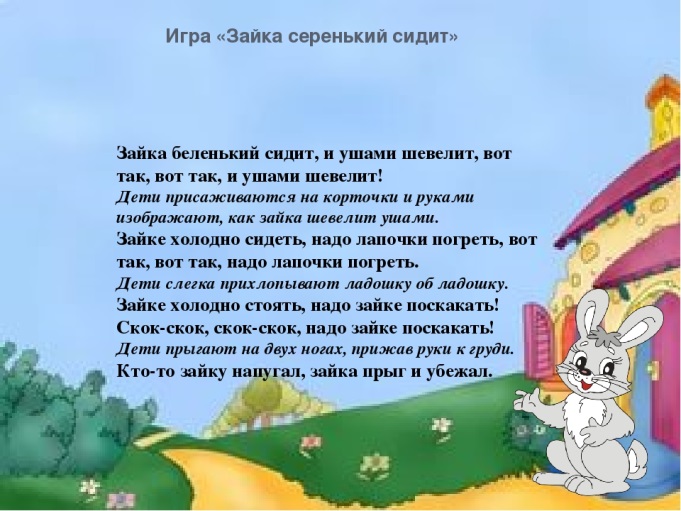 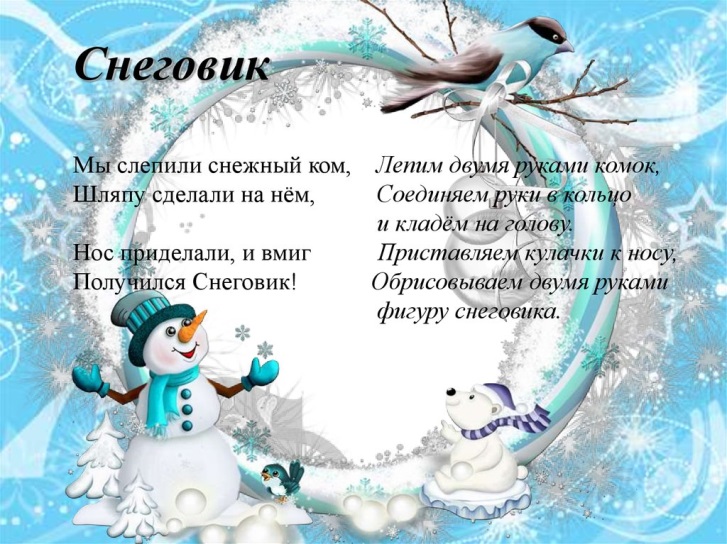 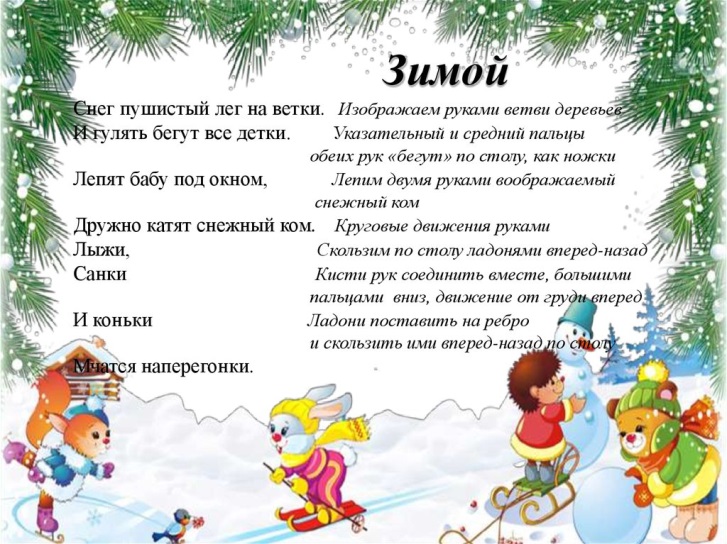 Автор: Елена Мулюкинаhttp://maminsite.ru/early.files/tvor6.htmОбработка: воспитатель Воробьева Г.С.Новогодняя игронеделькаПонедельник – математика	Вырезать бумажные треугольники. Вместе с малышом делать из них елочки одинаковой и разной высоты, сравнивать высоту, считать треугольники.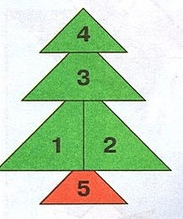 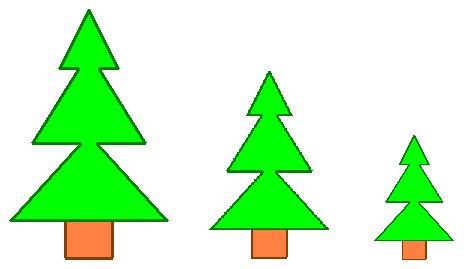 Вторник – музыка	Разучите с ребенком танец «Делай так!»
Если весело живется, делай так(два хлопка в ладоши).
Если весело живется, делай так(два хлопка в ладоши).
Если весело живется, мы друг другу улыбнемся(улыбаться друг другу),
Если весело живется, делай так(два хлопка).	В следующих куплетах вместо хлопков: два щелчка пальцами, два хлопка по коленям, два притопа ногами, два прыжка, выкрикиваем слово “хорошо!”. А последний куплет звучит так: “Если весело живется, делай все!” И после каждой строчки нужно повторить поочередно весь набор движений из каждого куплета.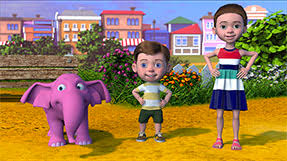 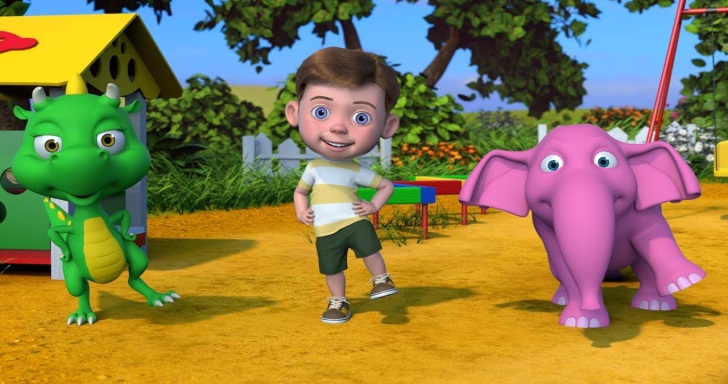 Среда – неживая природа 	Сделать из шариков пенопласта «снежинки». Положить их в бутылочку с трубочкой и дуть, изображая ветер.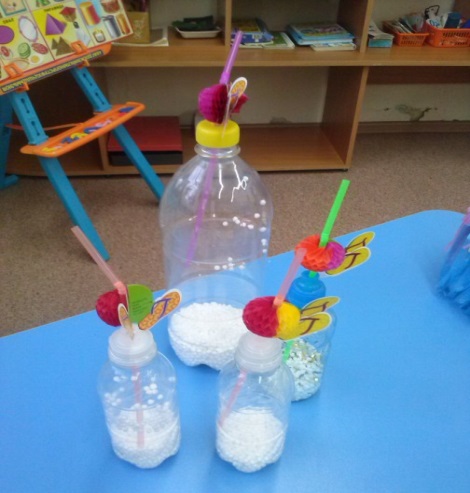 Четверг – живая природа	На листе ватмана нарисуйте дерево, прорежьте отверстие – дупло. Дуплом может быть ведерко, поставленное на стульчик. Предложить ребенку сделать запасы для белочки – положить в дупло шишки, желуди или орехи. После этого можно брать по одному предмету из дупла и называть его.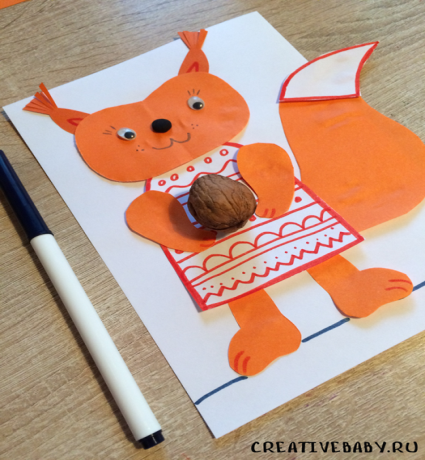 Пятница – творчество	Украсьте вместе с малышом бумажную елочку разными способами:приклейте на нее бумажные игрушки;нанесите на елочку клей ПВА и посыпьте мелко нарезанным дождиком;приклейте на елку пластилиновые шарики.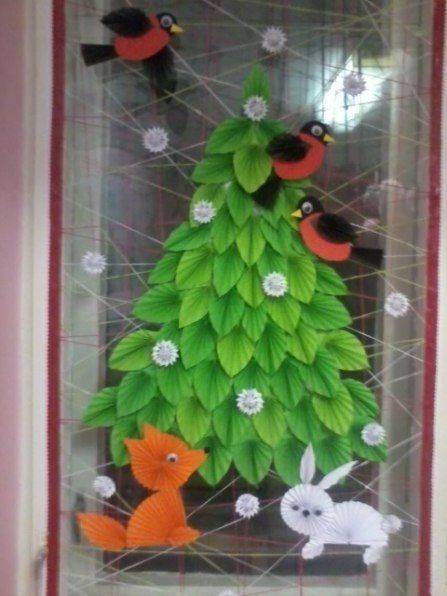 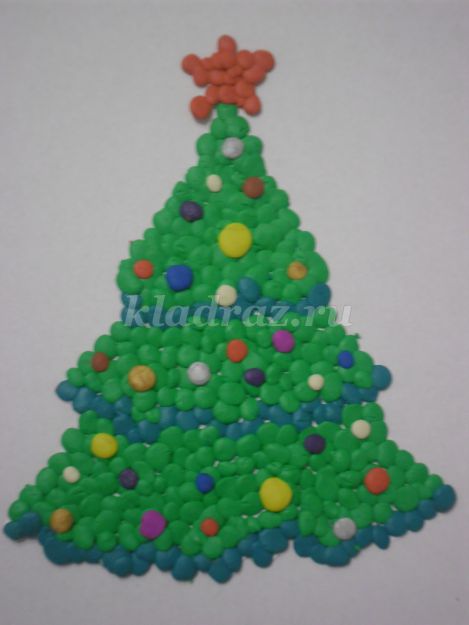 